ПРОЕКТВ соответствии с Федеральным законом от 27 июля . №210-ФЗ «Об организации предоставления государственных и муниципальных услуг», Федеральным законом от 6 октября . №131-ФЗ «Об общих принципах организации местного самоуправления в Российской Федерации», Уставом Ойкас-Кибекского сельского поселения Вурнарского района,  в целях повышения качества предоставления муниципальной услуги администрация Ойкас-Кибекского сельского поселения Вурнарского района Чувашской Республики  П О С Т А Н О В Л Я Е Т:      1. Внести в административный регламент администрации Ойкас-Кибекского сельского поселения по предоставлению муниципальной услуги «Выдача, продление ордера-разрешения на производство земляных работ», утвержденный постановлением администрации Ойкас-Кибекского сельского поселения Вурнарского района  Чувашской Республики от 27 ноября 2017 года  № 74 (далее – Административный регламент) следующие изменения:      1)  п. 2.4.1. Административного   регламента  изложить в следующей редакции:«Решение о выдаче или отказе в выдаче ордера-разрешения на производство земляных работ принимается в срок,  не превышающий  10  календарных  дней, не включая срок согласования ордера-разрешения на производство земляных работ Заявителем (его представителем) со всеми заинтересованными лицами.»;      2)  п. 2.4.2. Административного   регламента   изложить в следующей редакции:«Решение о продлении или отказе в продлении ордера-разрешения на производство земляных работ принимается в срок, не превышающий  10  календарных  дней.».      2. Настоящее постановление вступает в силу после его  официального опубликования (обнародования) в периодическом печатном издании «Бюллетень Ойкас-Кибекского сельского поселения Вурнарского района».Глава Ойкас-Кибекского сельского поселения                                                  А.В.ПетровЧĂВАШ РЕСПУБЛИКИВАРНАР РАЙОНЕ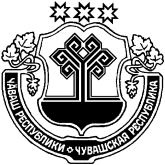 ЧУВАШСКАЯ РЕСПУБЛИКАВУРНАРСКИЙ РАЙОН  УЙКАС-КИПЕК ЯЛПОСЕЛЕНИЙЕН  АДМИНИСТРАЦИЙĚ ЙЫШАНУ___________-мĕшĕ 2019 г. № __Уйкас-Кипек ялěАДМИНИСТРАЦИЯОЙКАС-КИБЕКСКОГО СЕЛЬСКОГОПОСЕЛЕНИЯПОСТАНОВЛЕНИЕ_________  2019 г. № ___дер. Ойкас-Кибеки          О внесении изменений  в постановление администрации Ойкас-Кибекского сельского поселения Вурнарского района Чувашской Республики  от 27 ноября 2017 года № 74 «Об утверждении административного регламента по предоставлению муниципальной услуги «Выдача, продление ордера-разрешения на производство земляных работ»